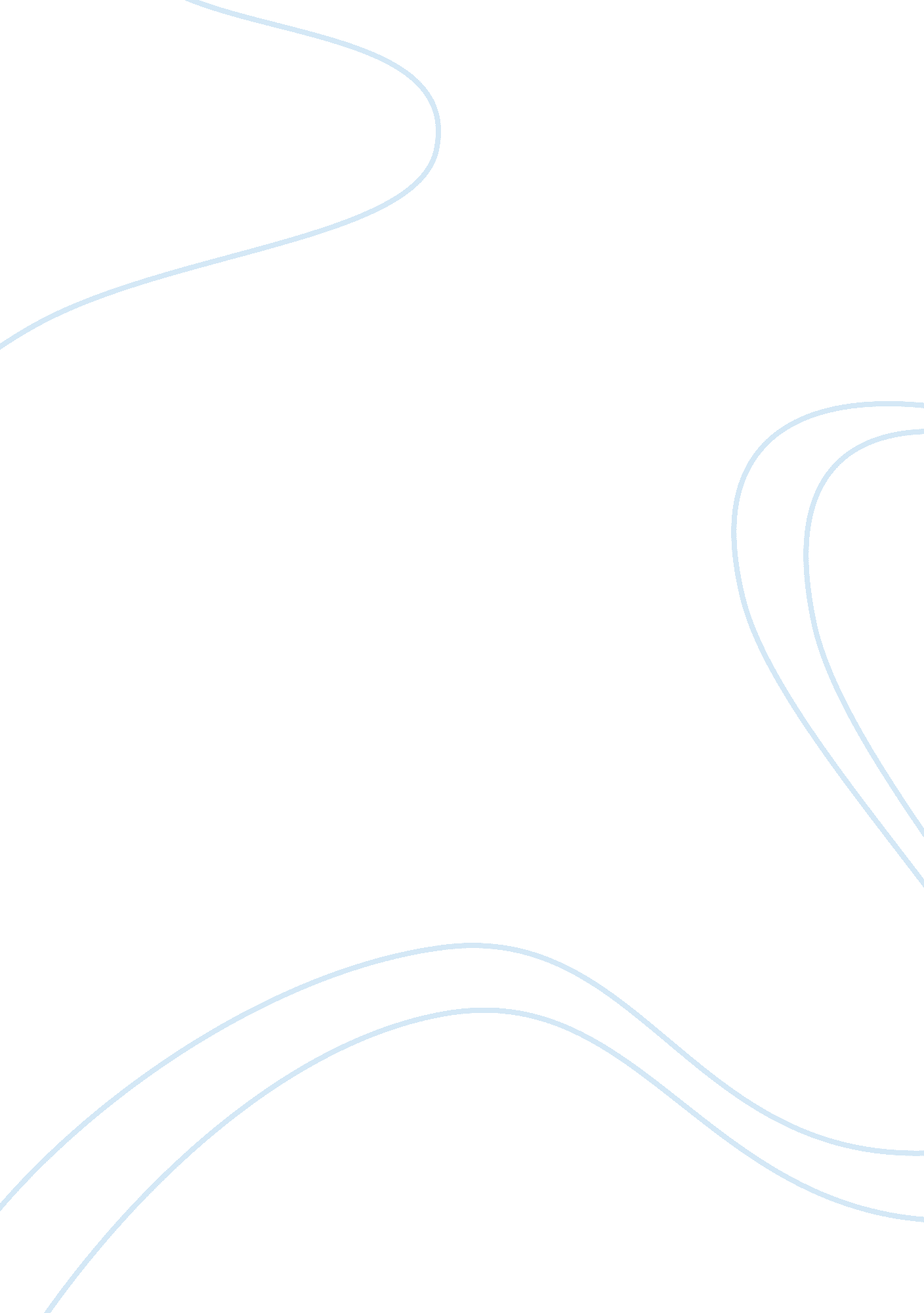 Deconstructivism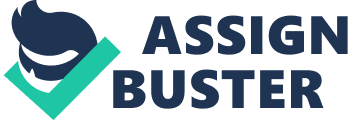 As understood in architecture, deconstructivism was a movement developed in the postmodern architectural era that came in late 1980s. It encompasses broad ideologies that include the fragmentation process of architectural ideas, manipulation of structural surface ideas, elemental shapes of non-rectilinear forms that dislocate and distort architectural figures above others. The historical foundation of the terminology since its foundations has continued to change considerably attracting a new peripheral outlook in the modern contemporary architectural technology. However, the current outlook of deconstructivism is a generalized view point of the architectural framework. However, the general framework of the theory is seen to have a diversely changing outlook since its conception. In the contemporary architecture, it is a complimentary opposition to what was promulgated by modernism. Elsewhere, its outlook also changed in the postmodern understanding. The change from deconstructivist philosophical provisions to that of factual architectural theory was done by Jacques Derrida whose influence was by Peter Eisenman. Peter made some developments from the then overwhelming deconstructivism theory through his collaboration with Derrida at their pursuit of Parc de la Villette competition. Their choice of fresh developments was initiated by desire of exploring the subject matter of presence of metaphysics. The attribute of exploring presence of metaphysical phenomena was in motivation towards pursuing the architectural theory held in constructivist philosophy. (http://www. thefreedictionary. com/deconstructivism) The start of the 21st Century also saw continued establishment of constructivism. This was in the persuasion of the constructivism of the 21st century Russia and the essence of futurist movements than spurred Russia in search of liberation to the ties of the dogmatic establishments of the contemporary philosophical era. This era gave a new insight in providing a more rational evaluation into the establishments of deconstructivism. It was interpreted to mean the nature of various forms of geometric provisions that held artistic content graphical solutions and interpretations of architectural world, sculpture and physical architecture. In their understanding, deconstructivism meant a physical deformation when a physical construction undergoes deconstruction. Deconstructivism was primarily described by graphical motifs which included triangular wedge, rectangular bar, circles and squares. Robert Venturi gave a more fountain insight into the postmodern view of deconstructivism in his publication of contradiction and complexity in architecture in the 1966. It was an argument against the simplicity, purity and clarity of the modernism theory of architecture. The then two branches that illuminated sight in architecture namely rationalism and functionalism into the irrational paradigms that construed the deconstructivism theory. Historically, the postmodern reflection brought by this article gave an ornamental illusion of adding value into the parameters that defined the architectural provisions. The postmodernism outlook of their buildings was a sense of bringing beauty by applying ornaments to their buildings as a way of their decoration. The contemporary aspect of deconstructivism saw the use of designs aided by computers as tools of creating pieces of architectural works, designs, construction analogues and illuminating procedures for design technologies. This has led to animation processes and three-dimensional models that have been used in aiding towards modeling complex spaces through the use of various computer models and designs. The use of computerized modeling design in the contemporary era provides the production of convincing architectural outputs at affordable and cost efficient manners. However, criticisms were waged against this theory by arguing that it stands to been no empirical process but rather an architect’s wish governs the output of his activity. Elsewhere, others have argued that deconstructivism is only a language valid in the scope of the linguistic philosophy and was untrue in the true folded reality. 